Headteacher: Jason Murgatroyd St. George’s RoadGrangetown Middlesbrough TS6 7JATel: 01642 455278E: office@grangetownprimary.org.ukW: www.grangetownprimaryschool.co.uk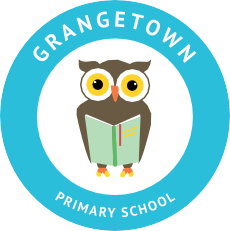 Dear Parents/Carers, I hope that you all had a lovely Easter break and it has been great to have all the children back this week. The summer term is always my favourite as the weather is getting nicer and we have more of the sun shining. There are just a few things I would like to remind you about. Firstly, the timings of the school day – These times are being continually reviewed in line with the guidance we receive from the Government in order to ensure the safety of our children and staff. Although, it is beginning to feel more ‘normal’ we are still in the very early stages of coming out of lock down and need to make sure we are still following all the advice of – hand, face, space and fresh air. With this in mind please would I be able to remind you of the following when on the school grounds – Face masks – Please could we ask that all adults visiting the school site at any point (dropping off children, picking up children, attending meeting, etc.) wear a face mask or some sort of face covering unless you are exempt. We have decided to do this as at times there can be a number of people on the playground and although most of the time people are socially distancing we feel that this will be added protection and limit the spread of the virus further. Registered Address: Caedmon Primary School, Atlee Road,Middlesbrough. TS6 7NA. Registration Number: 12109048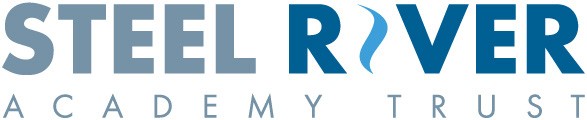 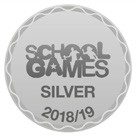 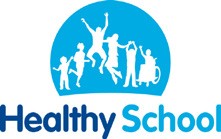 Dropping off and picking children up – Please could we ask that only one family member comes to drop off and pick your child up at a time. We are asking this to ease the number of people on the school site at any one time. Due to the new restrictions, only a person living in your household or support bubble will be allowed to pick your child up. If a person who is not living in your household but is in your support bubble will be dropping off or collecting your child please could you contact the school office so we are aware that they are a member of your support bubble. Again, this is to follow the rules of limiting social mixing. Social distancing/2 metre rule – I would like to thank you for supporting us with keeping your distance from each other, this has been working well. I just want to remind you that you must also keep 2 metres from your child’s classroom door. This is to keep children who are not in your household and our staff safe. Please make sure you are at least two metres away from the door at all times. Please can I also remind you that if your child also has any of the following symptoms, they will not be allowed to come to school until they have had a negative PCR test. Unfortunately, we are unable to accept a negative lateral flow test as these are only to be administered to people who do not have symptoms. The main symptoms of coronavirus (COVID-19) are A high temperature, A new, continuous cough Loss or change to your sense of smell or taste.As always, if you have any concerns, please get in touch with the school office. We thank you for your continued support. Kindest regards 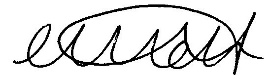 Miss Mott Deputy Head & SENCORegistered Address: Caedmon Primary School, Atlee Road,Middlesbrough. TS6 7NA. Registration Number: 12109048ClassStart TimeFinish Time Kiddwinkles/ NurseryAfternoon Nursery8:45am12:30pm11:30am/11:45am3.00pm/3:15pmReception 9.00am2:45pmYear 18:50am2:45pmYear 29:15am3.00pmYear 38:50am 2:45pmYear 49:15am3.00pmYear 59:15am3.00pmYear 68:50am 2:45pmARC8:50am 2:45pm